Психологічний вісник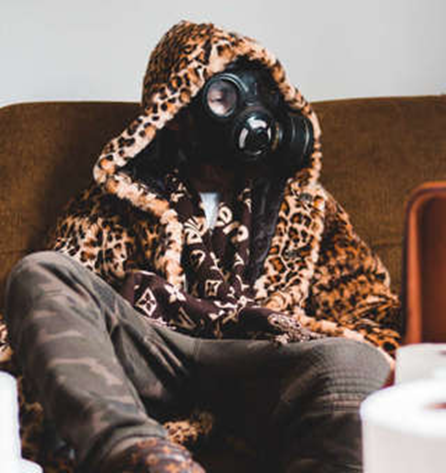  «КАРАНТИН – ЦЕ НЕ ТАК СТРАШНО»Карантин і загроза захворіти — стресові фактори, безперечно.І навіть коли ти перебуваєш вдома, тривога не меньшє, адже ти просто чекаєш, що станеться… При переживанні стресу найважче, коли нічого не можна вдіяти.     Але ж ми можемо.Під час карантину не дозволяй собі завмерти в тривожному очікуванні. Життя триває, наповнюй його щоденними справами.Якщо ти маєш змогу залишитись вдома, завершіть справи, які вже давно приходилось відкладати.Скористайся можливостями онлайн-навчання, зараз чимало компаній відкривають доступ до свої матеріалів, які раніше були платними.В тебе з,явилося багато часу зайнятися спортом, тільки гарно провітрюй кімнату перед заняттям. Оглянь всі свої речи, шафу, стіл за яким ти працюєш – вони мабуть вже давно чекають на прибирання. Зроби там санітарну перевірку.Якщо не можешь уникнути вирішення якісь  справ, дотримуйся розумної гігієни, вживай маску у приміщені, змінюй її кожні 2-3 години. Ретельно мий руки, дотримуйся дистанції 1,5 м відносно інших людей в транспорті та у чергах.Карантин може дозволити тобі мати більше часу поміркувати над тим, на що, зазвичай, в рутині не вистачало часу. Відношення до батьків, друзів, може треба щось змінити у спілкуванні. Використай цю можливість.Українські зіркові татусі Євген Кошевий, Юрій Горбунов, Олексій Потапенко, MONATIK, Олег Скрипка та Анатолій Анатоліч підтримали Міністерство охорони здоров’я в інформаційній компанії проти поширення короновірусної інфекції та припинили свої виступи.Стань прикладом для своєї родини під час спалаху короно вірусної інфекції, дотримуйся санітарно-гігієничних норм, піклуйся про своїх близьких та будь відповідальним. Залишайтеся вдома та будьте здорові!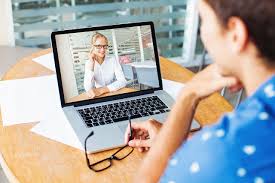 Важлива запорука психологічного здорового переживання цього часу — щодня робити прості дії, в навчанні, побуті, які дозволять тобі опанувати власне життя. Ставити маленькі цілі  і досягати їх.Підтримка друзів і спілкування не менш важливі, але є можливість спілкування у скапі, робить групові бесіди.За потребою, можна отримати консультацію психолога, онлайн та за  телефоном +38 050 195 52 21.  Ваш психолог Олена Тарасенко.  